Sosiaali- ja terveysalan perustutkinto, lähihoitajaVALINNAINEN TUTKINNON OSAToiminnalliset menetelmät hyvinvoinnin edistämisessä, 15 ospVoimassa 1.8.2018 alkaen ArviointikriteeritOpiskelija edistää asiakkaan hyvinvointia toiminnallisia menetelmiä ja luontoa hyödyntäen.2. Opiskelija suunnittelee työtään.3. Opiskelija käyttää vuorovaikutustaitoja asiakastyössä.4. Opiskelija käyttää toiminnallisia menetelmiä, välineitä ja materiaaleja edistäessään asiakkaan hyvinvointia.5. Opiskelija ohjaa asiakasta osallistumaan taide-, kulttuuri- ja luontopalveluihin.6. Opiskelija ylläpitää ja edistää turvallisuutta, työkykyään ja työhyvinvointiaan.7. Opiskelija arvioi ja kehittää omaa työtään.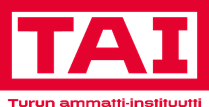 TYYDYTTÄVÄ (T1)HYVÄ (H3)KIITETTÄVÄ (K5)Opiskelija Opiskelija Opiskelija   hyödyntää soveltavaa taidetta, luontoa ja liikkumista työskennellessään erilaisten asiakkaiden kanssa voimavaralähtöisesti  toimii kestävän kehityksen periaatteiden mukaisesti  edistää luovuutta kannustamalla asiakkaita  hyödyntää monipuolisesti soveltavaa taidetta, luontoa ja liikkumista työskennellessään erilaisten asiakkaiden kanssa voimavaralähtöisesti  toimii kestävän kehityksen periaatteiden mukaisesti ja perustelee toimintaansa  edistää luovuutta sallivaa ilmapiiriä kannustaen ja innostaen asiakkaita toimintaan  hyödyntää monipuolisesti soveltavaa taidetta, luontoa ja liikkumista työskennellessään erilaisten asiakkaiden kanssa voimavaralähtöisesti perustellen toimintaansa  toimii kestävän kehityksen periaatteiden mukaisesti, perustelee toimintaansa ja antaa kehittämisehdotuksia  edistää luovuutta sallivaa ilmapiiriä kannustaen ja innostaen asiakkaita monipuoliseen toimintaan.TYYDYTTÄVÄ (T1)HYVÄ (H3)KIITETTÄVÄ (K5)OpiskelijaOpiskelija Opiskelija   suunnittelee työtään työryhmän kanssa hyödyntäen tietoa taidelähtöisistä menetelmistä, luonnosta ja liikkumisesta  tekee yhteistyötä moniammatillisen työryhmän kanssa  asettaa tavoitteita toiminnalleen  suunnittelee, toteuttaa ja arvioi toimintaa asiakasryhmän mukaan  ottaa suunnittelussa huomioon asiakkaan yksilöllisyyden  arvioi ja dokumentoi toimintakyvyn muutoksia ja hyvinvoinnin vaikutuksia  suunnittelee työtään hyödyntäen tietoa taidelähtöisistä menetelmistä, luonnosta ja liikkumisesta  tekee yhteistyötä moniammatillisen työryhmän kanssa kannustaen työryhmää osallisuutta lisäävien menetelmien käyttämiseen  asettaa tavoitteita toiminnalleen asiakaslähtöisesti  suunnittelee, toteuttaa ja arvioi toimintaa monipuolisesti asiakasryhmän mukaan  ottaa suunnitellessaan joustavasti huomioon asiakkaan yksilöllisyyden  arvioi ja dokumentoi toimintakyvyn muutoksia ja hyvinvoinnin vaikutuksia yhdessä asiakkaan kanssa  suunnittelee työtään hyödyntäen tietoa taidelähtöisistä menetelmistä, luonnosta ja liikkumisesta perustellen toimintaansa  tekee yhteistyötä moniammatillisen työryhmän kanssa kannustaen työryhmää monipuolisesti osallisuutta lisäävien menetelmien käyttämiseen  asettaa tavoitteita toiminnalleen joustavasti ja asiakaslähtöisesti  suunnittelee, toteuttaa ja arvioi toimintaa monipuolisesti ja joustavasti asiakasryhmän mukaan  ottaa suunnitellessaan joustavasti huomioon asiakkaan yksilöllisyyden ja perustelee toimintaansa  arvioi ja dokumentoi toimintakyvyn muutoksia ja hyvinvoinnin vaikutuksia yhdessä asiakkaan ja läheisten kanssa.TYYDYTTÄVÄ (T1)HYVÄ  (H3)KIITETTÄVÄ (K5)Opiskelija Opiskelija Opiskelija   kommunikoi vuorovaikutustilanteissa asiallisesti luoden luovuutta sallivan ilmapiirin  toimii ohjaajana tavanomaisissa tilanteissa sekä jäsentää ja käsittelee omat tunnetilansa  ohjaa yksilöä vuorovaikutuksen keinoin hyödyntäen selkokieltä ja puhetta tukevia ja korvaavia kommunikointikeinoja  käyttää vuorovaikutustilanteissa hyväksi läsnäoloa, rohkaisua ja huumoria  ohjaa eri-ikäisiä asiakkaita ilmaisemaan itseään  noudattaa työpaikan ohjeita viestinnästä  toimii ja viestii vastuullisesti monialaisen työryhmän ja verkoston jäsenenä  kommunikoi vuorovaikutustilanteissa asiallisesti ja ammatillisesti luoden luovuutta sallivan ja innostavan ilmapiirin  toimii ohjaajana uusissa ja vaihtelevissa tilanteissa sekä jäsentää ja käsittelee omat tunnetilansa  ohjaa yksilöä ja ryhmää vuorovaikutuksen keinoin hyödyntäen selkokieltä ja puhetta tukevia ja korvaavia kommunikointikeinoja  käyttää vuorovaikutustilanteissa hyväksi läsnäoloa, rohkaisua ja huumoria  ohjaa eri-ikäisiä asiakkaita ilmaisemaan itseään huomioiden elämänvaiheen  noudattaa työpaikan ohjeita viestinnästä  toimii ja viestii vastuullisesti monialaisen työryhmän ja verkoston jäsenenä  kommunikoi vuorovaikutustilanteissa asiallisesti ja ammatillisesti luoden luovuutta sallivan, innostavan ja kannustavan ilmapiirin  toimii ohjaajana uusissa ja vaihtelevissa tilanteissa sekä jäsentää ja käsittelee omat tunnetilansa perustellen toimintaansa  ohjaa yksilöä ja ryhmää vuorovaikutuksen keinoin hyödyntäen selkokieltä ja puhetta tukevia ja korvaavia kommunikointikeinoja mukauttaen vuorovaikutustaan tilanteen vaatimalla tavalla  käyttää vuorovaikutustilanteissa hyväksi läsnäoloa, rohkaisua ja huumoria  ohjaa eri-ikäisiä asiakkaita ilmaisemaan itseään huomioiden elämänvaiheen ja persoonallisuuden  noudattaa työpaikan ohjeita viestinnästä  toimii ja viestii vastuullisesti monialaisen työryhmän ja verkoston jäsenenä.TYYDYTTÄVÄ (T1)HYVÄ  (H3)KIITETTÄVÄ (K5)Opiskelija Opiskelija Opiskelija Luonnon ja ympäristön hyödyntäminen asiakkaan ohjaamisessa  hyödyntää toiminnassaan tietoa lähiympäristön sekä luonnon mahdollisuuksista ja materiaaleista sekä eläinavusteisista menetelmistä työryhmän kanssa  rohkaisee asiakasta tutustumaan, kokeilemaan ja tutkimaan luonnon sekä ympäristön tarjoamia mahdollisuuksia  motivoi asiakasta ja ryhmää ulkoiluun sekä luonnossa liikkumiseen esteettömyyden huomioiden osana päivittäistä toimintaa  hyödyntää luontoa ja ympäristöä sekä eläinavusteisia menetelmiä ohjatessaan asiakasta ja ryhmää sekä mahdollistaa esteettisiä kokemuksia  käyttää rentouttavia menetelmiä luonnossa ja lähiympäristössä  ottaa toiminnassaan huomioon jokamiehenoikeudet  hyödyntää toiminnassaan kokemuksellista tietoa lähiympäristön sekä luonnon mahdollisuuksista ja materiaaleista sekä eläinavusteisista menetelmistä  rohkaisee asiakasta ja ryhmää tutustumaan, kokeilemaan ja tutkimaan luonnon sekä ympäristön tarjoamia mahdollisuuksia yksilöllisesti  motivoi asiakasta ja ryhmää luontokokemuksiin, ulkoiluun sekä luonnossa liikkumiseen esteettömyyden huomioiden osana päivittäistä toimintaa  hyödyntää monipuolisesti luontoa ja ympäristöä sekä eläinavusteisia menetelmiä ohjatessaan asiakasta ja ryhmää sekä mahdollistaa esteettisiä kokemuksia  käyttää monipuolisesti rentouttavia menetelmiä luonnossa ja lähiympäristössä  ottaa huomioon toimintansa vaikutukset luontoon ja ympäristöön  ottaa toiminnassaan huomioon jokamiehenoikeudet  hyödyntää toiminnassaan monipuolisesti kokemuksellista tietoa lähiympäristön sekä luonnon mahdollisuuksista ja materiaaleista sekä eläinavusteisista menetelmistä perustellen toimintaansa  rohkaisee asiakasta ja ryhmää tutustumaan, kokeilemaan ja tutkimaan luonnon sekä ympäristön tarjoamia mahdollisuuksia yksilöllisesti ja monipuolisesti  motivoi asiakasta ja ryhmää erilaisiin luontokokemuksiin, ulkoiluun sekä luonnossa liikkumiseen esteettömyyden huomioiden osana päivittäistä toimintaa  hyödyntää monipuolisesti luontoa ja ympäristöä sekä eläinavusteisia menetelmiä ohjatessaan asiakasta ja ryhmää sekä mahdollistaa esteettisiä kokemuksia perustellen toimintaansa  käyttää monipuolisesti ja luovasti rentouttavia menetelmiä luonnossa ja lähiympäristössä  ottaa huomioon toimintansa vaikutukset luontoon ja ympäristöön perustellen toimintaansa  ottaa toiminnassaan huomioon jokamiehenoikeudet.Toiminnalliset menetelmät asiakkaan ohjaamisessa  kohtaa asiakkaat oman elämänsä toimijoina ja edistää asiakkaan omannäköistä elämää  valitsee eri-ikäisille ja toimintakyvyltään erilaisille asiakkaille ja ryhmille sopivia ohjausmenetelmiä työryhmän kanssa huomioiden ryhmän kehitysvaiheita  käyttää mahdollistavaa ja osallistavaa työotetta ohjatessaan toimintaa  tukee asiakkaiden sosiaalista kanssakäymistä ja vuorovaikutusta toiminnan aikana työryhmän kanssa  innostaa yksilöitä toimintaan, antaa kannustavaa palautetta toiminnan aikana ja rohkaisee tutkimaan ja kokeilemaan erilaisia ilmaisumuotoja työryhmän kanssa  ohjaa asiakasta ja ryhmää hyödyntäen tietoa taidelähtöisistä menetelmistä, välineistä ja materiaaleista  ohjaa asiakasta toimimaan ja tekemään valintoja sukupuolesta riippumatta ja yksilöllisesti  ylläpitää osaltaan hyväksyvää, turvallista ja moninaisuutta kunnioittavaa toimintaympäristöä  rytmittää toimintaa ohjauksen aikana työryhmän kanssa  kohtaa asiakkaat oman elämänsä toimijoina ja edistää asiakkaan laadukasta ja omannäköistä elämää  valitsee eri-ikäisille ja toimintakyvyltään erilaisille asiakkaille ja ryhmille sopivia ohjausmenetelmiä huomioiden ryhmän kehitysvaiheita ja perustellen toimintaansa  käyttää mahdollistavaa ja osallistavaa työotetta monipuolisesti ohjatessaan toimintaa  edistää asiakkaiden sosiaalista kanssakäymistä ja vuorovaikutusta toiminnan aikana  innostaa yksilöitä toimintaan, antaa kannustavaa palautetta toiminnan aikana ja rohkaisee tutkimaan ja kokeilemaan erilaisia ilmaisumuotoja  ohjaa asiakasta ja ryhmää hyödyntäen monipuolisesti näyttöön perustuvaa tietoa taidelähtöisistä menetelmistä, välineistä ja materiaaleista  ohjaa asiakasta toimimaan ja tekemään valintoja sukupuolesta riippumatta ja yksilöllisesti tukien asiakkaita ottamaan vastuuta toiminnasta  ylläpitää osaltaan hyväksyvää, turvallista ja moninaisuutta kunnioittavaa toimintaympäristöä perustellen toimintaansa  kohtaa asiakkaan arvostavasti ja yksilöllisesti sekä luo kiireettömän ilmapiirin  rytmittää toimintaa ohjauksen aikana muuttuvissa tilanteissa  kohtaa asiakkaat oman elämänsä toimijoina ja edistää monipuolisesti asiakkaan laadukasta ja omannäköistä elämää  valitsee eri-ikäisille ja toimintakyvyltään erilaisille asiakkaille ja ryhmille sopivia ohjausmenetelmiä huomioiden ryhmän kehitysvaiheita ja perustellen monipuolisesti toimintaansa  käyttää mahdollistavaa ja osallistavaa työotetta monipuolisesti ja luovasti ohjatessaan toimintaa  edistää eri keinoin asiakkaiden sosiaalista kanssakäymistä ja vuorovaikutusta toiminnan aikana  innostaa yksilöitä toimintaan, antaa kannustavaa palautetta toiminnan aikana ja rohkaisee tutkimaan ja kokeilemaan erilaisia ilmaisumuotoja perustellen toimintaansa  ohjaa asiakasta ja ryhmää hyödyntäen monipuolisesti näyttöön perustuvaa tietoa taidelähtöisistä menetelmistä, välineistä ja materiaaleista  ohjaa luovasti asiakasta toimimaan ja tekemään valintoja sukupuolesta riippumatta ja yksilöllisesti tukien asiakkaita ottamaan vastuuta toiminnasta  ylläpitää osaltaan ja edistää hyväksyvää, turvallista ja moninaisuutta kunnioittavaa toimintaympäristöä perustellen toimintaansa monipuolisesti  kohtaa asiakkaan arvostavasti ja yksilöllisesti sekä luo kiireettömän ilmapiirin  rytmittää toimintaa luovasti ohjauksen aikana muuttuvissa tilanteissa.TYYDYTTÄVÄ (T1)HYVÄ  (H3)KIITETTÄVÄ (K5)Opiskelija Opiskelija Opiskelija   antaa asiakkaalle ja lähiverkostolle tietoa taide-, kulttuuri-, luonto- ja eläinavusteisista palveluista  ohjaa asiakasta ja ryhmää käyttämään taide-, kulttuuri- , luonto- ja eläinavusteisia palveluita sekä tutustumaan kulttuuriperintöön  edistää asiakkaan osallistumista harrastuksiin ja sosiaalisten verkostojen toimintaan  mahdollistaa taide-, kulttuuri- ja luontotoimintaa asiakkaan saavutettavaksi tarjoten voimaantumisen kokemuksia  antaa asiakkaalle ja lähiverkostolle tietoa erilaisista taide-, kulttuuri-, luonto- ja eläinavusteisista palveluista  ohjaa asiakasta ja ryhmää käyttämään monipuolisesti taide-, kulttuuri- , luonto- ja eläinavusteisia palveluita sekä tutustumaan kulttuuriperintöön  edistää asiakkaan osallistumista hänelle tärkeisiin harrastuksiin ja sosiaalisten verkostojen toimintaan kannustaen löytämään mielihyvää tuottavia asioita  mahdollistaa erilaista taide-, kulttuuri- ja luontotoimintaa asiakkaan saavutettavaksi tarjoten voimaantumisen kokemuksia  antaa asiakkaalle ja lähiverkostolle monipuolisesti ja tarkoituksenmukaisesti tietoa taide-, kulttuuri- , luonto- ja eläinavusteisista palveluista  ohjaa yksilöllisesti ja tarkoituksenmukaisesti asiakasta ja ryhmää käyttämään taide-, kulttuuri-, luonto- ja eläinavusteisia palveluita sekä tutustumaan kulttuuriperintöön  edistää asiakkaan osallistumista hänelle tärkeisiin harrastuksiin ja sosiaalisten verkostojen toimintaan kannustaen monipuolisesti löytämään mielihyvää tuottavia asioita  mahdollistaa erilaista taide-, kulttuuri- ja luontotoimintaa asiakkaan saavutettavaksi tarjoten voimaantumisen kokemuksia ja perustellen toimintaansa.TYYDYTTÄVÄ (T1)HYVÄ  (H3)KIITETTÄVÄ (K5)Opiskelija Opiskelija Opiskelija Työhyvinvoinnin ja työturvallisuuden huomioiminen  tuntee yksikön turvallisuussuunnitelman ja toimii tilanteen vaatimalla tavalla työryhmän kanssa  noudattaa työhyvinvointi- ja työturvallisuusohjeita ja -määräyksiä  ottaa vastuun omasta työhyvinvoinnistaan, työturvallisuudesta ja työkyvystään  tuntee yksikön turvallisuussuunnitelman ja toimii tilanteen vaatimalla tavalla  noudattaa työhyvinvointi- ja työturvallisuusohjeita ja -määräyksiä  ottaa vastuun omasta työhyvinvoinnistaan, työturvallisuudesta ja työkyvystään ja ennaltaehkäisee toiminnallaan mahdollisia haittoja  tuntee yksikön turvallisuussuunnitelman ja toimii tilanteen vaatimalla tavalla ehkäisten riskejä  noudattaa työhyvinvointi- ja työturvallisuusohjeita ja -määräyksiä  ottaa aktiivisesti vastuun omasta työhyvinvoinnistaan, työturvallisuudesta ja työkyvystään ja ehkäisee toiminnallaan mahdollisia haittoja.Asiakasturvallisuuden huomioiminen  tunnistaa työssään oman käyttäytymisensä vaikutuksen asiakkaan ja ympäristön turvallisuuteen  huomioi työssään asiakasturvallisuuden  luo turvallisen ilmapiirin  työskentelee turvallisesti ergonomian periaatteita noudattaen  tunnistaa työssään oman käyttäytymisensä vaikutuksen asiakkaan ja ympäristön turvallisuuteen  huomioi työssään asiakasturvallisuuden ja perustelee toimintaansa  luo turvallisen ja kannustavan ilmapiirin  työskentelee turvallisesti ergonomian periaatteita noudattaen  tunnistaa työssään oman käyttäytymisensä vaikutuksen asiakkaan ja ympäristön turvallisuuteen ja ehkäisee omalla toiminnallaan haasteellisten tilanteiden syntymistä  huomioi työssään asiakasturvallisuuden ja perustelee monipuolisesti toimintaansa  luo turvallisen, kannustavan ja innostavan ilmapiirin  työskentelee turvallisesti ergonomian periaatteita noudattaen ja perustellen toimintaansa.TYYDYTTÄVÄ (T1)HYVÄ  (H2)KIITETTÄVÄ (K3)Opiskelija Opiskelija Opiskelija   arvioi omaa osaamistaan  tunnistaa joitakin vahvuuksiaan ja kehittämiskohteitaan  ylläpitää ammatin edellyttämiä tietoja ja taitoja toiminnallisuuden tukemisessa  arvioi realistisesti omaa osaamistaan  tunnistaa omat vahvuutensa ja kehittämiskohteensa ja arvioi realistisesti omaa osaamistaan  ylläpitää ja kehittää ammatin edellyttämiä tietoja ja taitoja toiminnallisuuden tukemisessa  toimii työyhteisössä luovuuteen kannustajana  arvioi realistisesti ja monipuolisesti omaa osaamistaan  tunnistaa omat vahvuutensa ja kehittämiskohteensa, arvioi realistisesti omaa osaamistaan sekä kehittää toimintaansa  ylläpitää ja kehittää aktiivisesti ja monipuolisesti ammatin edellyttämiä tietoja ja taitoja toiminnallisuuden tukemisessa  tekee toiminnan kehittämisehdotuksia  toimii työyhteisössä luovuuteen kannustajana ja mahdollistajana.OPISKELIJAN ITSEARVIOINTITYÖPAIKKAOHJAAJAN ARVIONTI PERUSTELUINEEN1. Opiskelija edistää asiakkaan hyvinvointia toiminnallisia menetelmiä ja luontoa hyödyntäen.1. Opiskelija edistää asiakkaan hyvinvointia toiminnallisia menetelmiä ja luontoa hyödyntäen.2. Opiskelija suunnittelee työtään.2. Opiskelija suunnittelee työtään.3. Opiskelija käyttää vuorovaikutustaitoja asiakastyössä.3. Opiskelija käyttää vuorovaikutustaitoja asiakastyössä.4. Opiskelija käyttää toiminnallisia menetelmiä, välineitä ja materiaaleja edistäessään asiakkaan hyvinvointia.4. Opiskelija käyttää toiminnallisia menetelmiä, välineitä ja materiaaleja edistäessään asiakkaan hyvinvointia.4. Opiskelija käyttää toiminnallisia menetelmiä, välineitä ja materiaaleja edistäessään asiakkaan hyvinvointia.5. Opiskelija ohjaa asiakasta osallistumaan taide-, kulttuuri- ja luontopalveluihin.5. Opiskelija ohjaa asiakasta osallistumaan taide-, kulttuuri- ja luontopalveluihin.5. Opiskelija ohjaa asiakasta osallistumaan taide-, kulttuuri- ja luontopalveluihin.6. Opiskelija ylläpitää ja edistää turvallisuutta, työkykyään ja työhyvinvointiaan.6. Opiskelija ylläpitää ja edistää turvallisuutta, työkykyään ja työhyvinvointiaan.6. Opiskelija ylläpitää ja edistää turvallisuutta, työkykyään ja työhyvinvointiaan.7. Opiskelija arvioi ja kehittää omaa työtään.7. Opiskelija arvioi ja kehittää omaa työtään.7. Opiskelija arvioi ja kehittää omaa työtään.NÄYTÖN ARVIOINTILOMAKE, yhteenvetosivu Sosiaali- ja terveysalan perustutkinto, lähihoitaja
TUTKINNON OSA: Toiminnalliset menetelmät hyvinvoinnin edistämisessä, 15 ospNÄYTÖN ARVIOINTILOMAKE, yhteenvetosivu Sosiaali- ja terveysalan perustutkinto, lähihoitaja
TUTKINNON OSA: Toiminnalliset menetelmät hyvinvoinnin edistämisessä, 15 ospOpiskelija ja ryhmätunnus:   Opiskelija ja ryhmätunnus:   Opiskelija ja ryhmätunnus:   Rikostaustaote tarkistettu / opettaja:
Työskenneltäessa alle 18v. kanssa.Rikostaustaote tarkistettu / opettaja:
Työskenneltäessa alle 18v. kanssa.Työssäoppiminen hyväksytty / työpaikkaohjaaja:Näyttöpaikka:Näyttöpaikka:Näyttöpaikka:Näytön ajankohta:Näytön ajankohta:Näytön ajankohta:Työpaikkaohjaaja:Työpaikkaohjaaja:Työpaikkaohjaaja:Opettaja:Opettaja:Opettaja:T1T2H3H4K5HYL.NÄYTÖN ARVOSANAPerustelut arvosanalle:______________________________________________________________________________________________________________________________________________________________________________________________________________________________________________________________________________________________________________________________________________________________________________________________________________________________________________________________________________________________________________________________________________________________________________________________________________________________________________________________________________________________________________________________________________________________________________________________________________________________________________________________________________________________________________________________________________________________________________________________________________________________________________________________________________________________________________________________________________________________________________________________________________________________________________________________________________________________________________________________________________________________________________________________________________________________________________________________________________________________________________________________________________________________________________________________________________________________________________________________________________________________________________________________________________________________________________________________________________________________________________________________________________________________________________________________________________________________________________________________________________________________Opiskelijalla on 14vrk aikaa pyytää kirjallisesti arvioinnin tarkistamista ohjaavalta opettajalta.Paikka ja aika:Allekirjoitukset:Opiskelija (tiedoksi saaneena)                   Työpaikkaohjaaja                         Opettaja